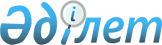 О внесении изменения в постановление Восточно-Казахстанского областного акимата от 20 апреля 2016 года № 118 "Об определении перечня должностей специалистов в области здравоохранения, социального обеспечения, образования, культуры и спорта, являющихся гражданскими служащими и работающих в сельской местности"Постановление Восточно-Казахстанского областного акимата от 5 октября 2017 года № 260. Зарегистрировано Департаментом юстиции Восточно-Казахстанской области 26 октября 2017 года № 5259
      Примечание РЦПИ.

      В тексте документа сохранена пунктуация и орфография оригинала.
      В соответствии с подпунктом 2) статьи 18 Трудового кодекса Республики Казахстан от 23 ноября 2015 года, пунктом 2 статьи 27 Закона Республики Казахстан от 23 января 2001 года "О местном государственном управлении и самоуправлении в Республике Казахстан", Восточно-Казахстанский областной акимат ПОСТАНОВЛЯЕТ:
      1. Внести в постановление Восточно-Казахстанского областного акимата от 20 апреля 2016 года № 118 "Об определении перечня должностей специалистов в области здравоохранения, социального обеспечения, образования, культуры и спорта, являющихся гражданскими служащими и работающих в сельской местности" (зарегистрированное в Реестре государственной регистрации нормативных правовых актов за номером 4550, опубликованное в информационно-правовой системе "Әділет" от 1 июня 2016 года, газетах "Дидар" от 27 июня 2016 года № 68 (17308), "Рудный Алтай" от 9 июня 2016 года № 68 (19820)) следующее изменение:
      в приложении 2 пункт 2 изложить в следующей редакции:
      "Основной персонал: врачи всех специальностей, фельдшер, медицинская (ий) сестра (брат), фармацевт, диетическая сестра, учителя всех специальностей, воспитатель, дефектолог, логопед, методист центров оказания специальных социальных услуг (организаций), специалист по социальной работе, специалист структурного подразделения центра (службы) занятости, социальный работник по уходу за престарелыми и инвалидами, социальный работник по уходу за детьми-инвалидами старше 18 лет с психоневрологическими заболеваниями, консультант по социальной работе, инструктор-методист по иппотерапии, культорганизатор, парикмахер, специалист по лечебной физической культуре, инструктор по плаванию, музыкальный руководитель, инструктор по трудотерапии.".
      2. Настоящее постановление вводится в действие по истечении десяти календарных дней после дня его первого официального опубликования.
      "СОГЛАСОВАНО"
      "6" октября 2017 года
					© 2012. РГП на ПХВ «Институт законодательства и правовой информации Республики Казахстан» Министерства юстиции Республики Казахстан
				
      Аким

      Восточно-Казахстанской области 

Д. Ахметов

      Секретарь Восточно-Казахстанского

      областного маслихата

      ________________В. Головатюк
